2018-2019 GÜZ VE ARA DÖNEM STAJ TAKVİMİ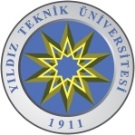 2018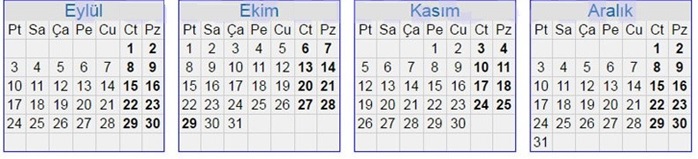 2019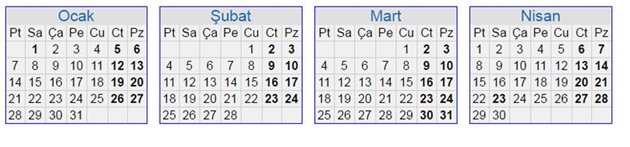 LÜTFEN STAJ BAŞVURUSU ÖNCESİ AÇIKLAMALARI OKUYUNUZ!2018-2019 ARA DÖNEMİNDE STAJ YAPILAMAYACAK GÜNLER:31 ARALIK 2018 - 13 OCAK 2019 TARİHLERİ ARASI FİNAL SINAVI HAFTALARI17 OCAK 2019  - 25 OCAK 2019 TARİHLERİ ARASI BÜTÜNLEME SINAV HAFTLARI (NOT 2 VE NOT 3 OKUYUNUZ)09 ŞUBAT 2019 TARİHİ SONRASI (NOT 3 OKUYUNUZ)NOT 1: YILDIZ TEKNİK ÜNİVERSİTESİ AKADEMİK TAKVİMİNE GÖRE HAZIRLANMIŞ OLUP, AKADEMİK TAKVİMDE  VEYA RESMİ TATİL GÜNLERİNDE DEĞİŞİKLİK OLMASI HALİNDE GÜNCELLENECEKTİR.NOT 2: 17 OCAK 2019 – 25 OCAK 2019 TARİHLERİNDE YAPILACAK OLAN BÜTÜNLEME SINAVLARINA KATILMAYACAKLARINI TAAHHÜT ETMELERİ DURUMUNDA, 14 OCAK 2019 – 09 ŞUBAT 2019 TARİHLERİ ARASINDAN 20 İŞ GÜNLÜK STAJLARINI YAPABİLİRLER.NOT 3: BİTİRME TEZİ DAHİL/HARİÇ TÜM KREDİLERİNİ TAMAMLANDIĞINA DAİR USİS EĞİTİM PLANI YADA TRANSKRİPTLERİ İLE BAŞVURU YAPMALARI DURUMUNDA FİNAL SINAVI – BÜTÜNLEME SINAVI VE DİĞER GÜNLERDE DE STAJLARINI YAPABİLİRLER.  